ΕΛΛΗΝΙΚΗ ΔΗΜΟΚΡΑΤΙΑ				                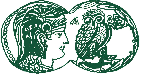 		              ΑΝΩΤΑΤΗ ΣΧΟΛΗ                                                                                         ΠΑΙΔΑΓΩΓΙΚΗΣ ΚΑΙ                                                              ΤΕΧΝΟΛΟΓΙΚΗΣ                                          ΕΚΠΑΙΔΕΥΣΗΣ 			    Α.Σ.ΠΑΙ.Τ.Ε.ΕΔΡΑ: ΜΑΡΟΥΣΙ (ΣΤΑΘΜΟΣ «ΕΙΡΗΝΗ» ΕΗΣ) 	ΤΑΧ.Δ/ΝΣΗ: ΗΡΑΚΛΕΙΟ ΑΤΤΙΚΗΣ Τ.Κ. 141 21                                       	                                                                                                ΤΜΗΜΑ: ΕΚΠΑΙΔΕΥΤΙΚΩΝ ΠΟΛΙΤΙΚΩΝ                                                     ΜΗΧΑΝΙΚΩΝΠληροφορίες : Καλλιόπη ΡόκαΚωνσταντίνα ΧρησίμουΤΗΛ. : 210-2896739/210-2896738                                                                                          ΠΡΟΣ ΤΗ                                                                                           Γραμματεία του Τμήματος                                                                                          Εκπαιδευτικών Πολιτικών ΜηχανικώνΑ Ι Τ Η Σ Η                                                                                   ΕΠΩΝΥΜΟ: ………………………………………………………………..…………………………….                   Σας παρακαλώ να με ανακηρύξετε πτυχιούχοΟΝΟΜΑ     :   ………………………………………………………………..…………………………         του ΤμήματοςΟΝ. ΠΑΤΕΡΑ: ………………………………………………………………..…………………………                ΟΝ. ΜΗΤΕΡΑΣ: ………………………………………………………………..……………………                 Τελευταία υποχρέωση: ………………………………………………………………..…ΑΡ. ΜΗΤΡΩΟΥ: ………………………………………………………………..…………………ΤΗΛΕΦΩΝΟ: ………………………………………………………………..…………………………                                                                   ΚΙΝ. ΤΗΛΕΦΩΝΟ: ………………………………………………………………..…………                                                                    Ο/Η  ΑΙΤΩΝ /ΟΥΣΑ                                                                                                                                                                         …………………………………………………………                                                                                                       Υπογραφή